Procurement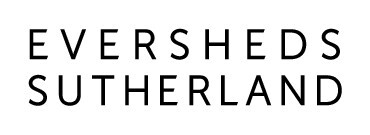 Senior AssociateLeeds or Any UK OfficeAbout Eversheds SutherlandEversheds Sutherland represents the combination of two firms with a shared culture, values and commitment to client service excellence. We are each known for our commercial awareness and industry knowledge and for providing innovative and tailored solutions for every client.  As a full service law practice, we act for the public and private sector across the UK, Europe, Middle East, Africa, Asia and the US providing legal advice to clients across the Company Commercial, Employment, Labour & Pensions, Litigation and Dispute Management, and Real Estate practices.  With 74 offices across 35 countries worldwide, we have become one of the largest law practices in the world and a great place to work and develop your career.The TeamProcurement team is comprised of specialists in both non-contentious and contentious procurement. We work on complex, headline-making deals for public sector, utility sector and private sector clients. The Procurement team is a friendly, well-integrated group of specialist lawyers, who are committed to providing excellent client service, growing the team and further developing the practice. As a Band 1 listed practice, our lawyers are independently recognised as leaders in their field and will support you in developing your skills as a truly expert procurement lawyer. The Role We are actively recruiting for a Senior Associate to join our Procurement team, primarily advising in respect of non-contentious matters. You will advise on a broad cross section of high profile and high value work in the public and utilities sectors. You will act for Central Government departments and other major Government agencies, large local and regional authorities, national utilities across sectors including transport, energy and water, universities and charities, as well as private sector parties in their interaction with these bodies.  
Whilst the focus of this role is on procurement law, you will in addition have the opportunity to advise on subsidy control and other related issues such as governance, if that is of interest to you.     You will have the opportunity to work as an integral part of cross-practice, collaborative teams on large projects, as well as taking more responsibility for smaller standalone matters. You will have an active engagement with clients and colleagues across the business, as well as being involved in the team’s business development activities. You will also work closely with our specialist procurement litigators and have the opportunity to support on complaints and challenge work.  This is a particularly exciting time to join our team as a Procurement lawyer as the legal landscape is imminently about to change following the introduction to Parliament of the Procurement Bill. Our lawyers and clients are heavily involved in the reform agenda, and you will play a central role in supporting on this and shaping our future practice.       Skills and Experience Key skills and experience we’re looking for:You will have experience of working on public and utility procurement matters. Experience of advising private sector bidders on public procurement would also be beneficial. Experience of subsidy control/State aid would be of interest, but is not a requirement. Exposure to business development activities would be an advantage. You will possess strong technical skills and academic qualifications. Diversity and InclusionAt Eversheds Sutherland, we recognise that having diverse talent across our business brings many benefits, and we are committed to accessing a wide range of views and thinking in all that we do. A culture of inclusion, where each person feels able to be their true self at work and reach their full potential is key. We recognise that bringing together the perspectives of individuals of all backgrounds, life experiences, preferences and beliefs is critical if we are to serve our global client base, people and communities as a leading global legal practice.Should you require any reasonable adjustments to enable participation in the recruitment process, please contact us so that we can discuss how best to assist.We are open to considering flexible working options for our vacancies. Whilst we are not able to offer flexible working across all of our roles, many of our people work flexibly in some way, and we would encourage you to talk to us about this during the hiring process if you would like to explore further.We are a LGBT+ inclusive employer and are Stonewall Corporate Champions.